家  庭  教  育  (含  祖  孫  週  活  動)      歐 苺 芋 ( 一 年 級 )【家庭教育】  教學活動:文章分享與討論做家事的孩子長大工作機會高四倍文╱謝水乾*轉載自國語日報你會不會怕孩子長大後找不到工作?或者根本不想工作?也不會工作?那麼就別一手包辦所有的家事！放手！放手！讓孩子參與，有參與才有學習,才有成長。要期中考了，孩子一樣得拖地清理。做好份內的家事比考試重要！真的！ 根據專家學者的研究，孩子做家事不僅可以養成勤勞的習慣，更可以學到許多能力，獲得自信心與發展良好的人際關係。 筆者的女兒國一參加學校舉辦的露營活動，晚上打電話回家，既興奮又驚訝的說：「爸，我不知道我們同學都不會煎蛋，現在大家都在排隊等我煎蛋給他們吃呢！」 假如一個國小低年級的孩子，媽媽告訴他：「小寶，垃圾車來了，請你幫忙把垃圾袋綁好，然後拿去垃圾車好嗎？」 當小朋友接到這樣的請求後，他就要開始思考，垃圾袋要怎麼綁，才不至於沿路掉垃圾；綁好之後要開始分析、判斷、選擇並且做決定，要經由哪一條路徑拿去垃圾車。 分析的結果，甲路線的張家有一條狗很凶，乙路線比較近但是路燈太暗，丙路線比較遠，但是路燈較亮。判斷的結果，丙路線比較安全，他要選擇安全的路徑，所以決定走丙路線。 當小朋友把垃圾拿到定點後，垃圾車還沒到，他是要放著就走，還是要遵守垃圾不落地的規定，等垃圾車來了再將垃圾丟上去。這就是他表現責任感的時候。 不要小看一件小小的家事，它可以培養孩子分析、判斷、選擇、做決定以及負責任的能力與態度，大人不可不察。 美國哈佛大學心理學家韋朗特曾經追蹤研究一組青少年達數十年，發現這些孩子在童年時期參與家務工作做得較多的人，比做得較少的人，成年後在人際關係方面有較好的表現，獲得高薪工作機會的可能性高四倍，失業可能性則少十五倍。此外，前者也比較樂觀而有充實感，後者犯罪的可能性則比前者高。教授也表示，臺灣社會因為經濟生活方式的改變和工業科技的不斷提升，造成社會變遷加速。 我們想要下一代有良好的生活適應能力，就必須提早訓練，而最好的訓練方式，就是指導孩子做家事。因此，如果父母對孩子過度保護，捨不得讓他們做家事，反而剝奪了他們學習的機會。***********************************************************祖孫週活動:教學活動一:{愛的回憶與感恩}引導小朋友回憶兒時爺爺奶奶的付出，並以感恩之心對爺爺奶奶做一件感恩的事。例如:感恩的對象；阿嬤。 具體事件: 阿嬤照顧我們、煮飯給我們吃。 美好的感受；窩心的、幸福的。 具體行動；我要跟阿嬤說謝謝，請她多多注意身體的健康，也要常常陪阿嬤去散步。教學活動二:{繪本分享}         曾曾祖父106歲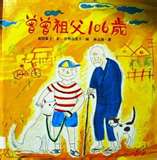 教學活動三: 學習單我 愛 爺 爺 奶 奶小朋友，請畫出自己和爺爺奶奶互動的情景，並說說你的感覺。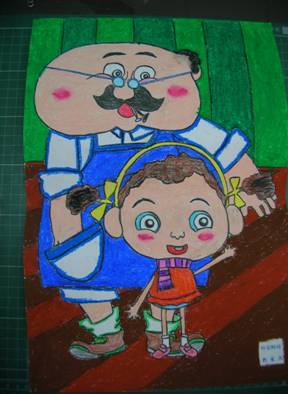 